 	[paste text here]    			 [paste text here]     [list one Organization, University, Independent Scholar, Artist][paste text here]    			  [paste text here]    [paste text here]     	[paste text here]    [paste text here]	[paste number here]		  [paste text here]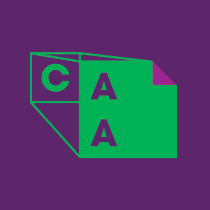 